Ansökan om stipendiet Tänk H2O! 2018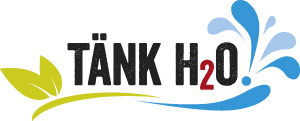 Läs först dokumentet Information om stipendiet Tänk H2O!. Spara det här formuläret på din dator, fyll i och mejla det till tankh2o@sydvatten.se Observera att samtliga fält måste vara ifyllda för att ansökan ska behandlas. Alla sökande samt rektor har tagit del av dokumentet Information om stipendiet Tänk H2O!.
Uppgifter om skola, adress, rektorLärare som söker stipendiet (minst fyra personer)
KursdatumAnge nedan vilka kursdatum ni söker till. Rangordna gärna flera alternativ med 1, 2, 3 osv.Kriterier och urvalsprocessStipendiet söks av minst fyra lärare tillsammans. Observera att stipendiet är personligt. Det kan inte överlåtas till en kollega/kollegor som inte är med i ansökan. Ni måste kunna åka till Bolmen med 90 elever. Det går bra att blanda elever från olika årskurser. Observera att under 2018 är kurserna bara öppna för årskurs 2 och 3. Mindre skolor som har svårt att uppfylla kravet på elevantal kan söka stipendiet tillsammans med lärare från en annan skola under förutsättning att skolorna ligger nära varandra.Stipendiater har möjlighet att söka stipendiet flera gånger med nya elevgrupper.Med ämnesövergripande undervisning avses inte enbart ett samarbete mellan exempelvis naturvetenskapliga ämnen. Sökanden som samarbetar över gränserna mellan naturvetenskap, samhällsvetenskap och humaniora har ökad chans att tilldelas stipendiet. Med hänsyn till hur gymnasieskolan är organiserad går det inte alltid att samarbeta ämnesintegrerat under en begränsad tidsperiod eftersom vissa kurser läses i olika årskurser. Ett ämnesintegrerat samarbete kan därför utgå från en planering som omfattar elevernas hela gymnasietid. Ange i så fall detta i er ansökan.Sista ansökningsdag är 15 mars 2018. Efter ett första urval kommer intervjuer att genomföras med de sökande lärarna samt ansvarig rektor, antingen vid möten eller via skype. Stipendiaterna underrättas via mejl i mars. Namnen publiceras även på sydvatten.se. 
Besvara följande frågor utförligt12345 Ansökan mejlas senast 15 mars 2018 till tankh2o@sydvatten.se 

Frågor? Kontakta Josefin Berglund, 010-515 10 35.Välkomna med er ansökan!                          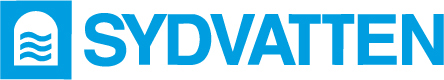 Skola  Adress    Ansvarig rektor  Rektors e-postadress  Rektors telefonnummer  Namn  Undervisningsämnen  E-postadress  Mobil  Namn  Undervisningsämnen  E-postadress  Mobil  Namn  Undervisningsämnen  E-postadress  Mobil  Namn  Undervisningsämnen  E-postadress  Mobil  Namn  Undervisningsämnen  E-postadress  Mobil  Namn  Undervisningsämnen  E-postadress  Mobil  DatumVeckodagarÅrskurser10–11 sepmån–tis2 och 312–13 sepons–tors2 och 317–18 sepmån–tis2 och 319–20 sepons–tors2 och 324–25 sepmån–tis2 och 326–27 sepons–tors2 och 31–2 oktmån–tis2 och 33–4 oktons–tors2 och 38–9 oktmån–tis2 och 310–11 oktons–tors2 och 3Varför vill ni komma till Bolmen och lära er mer om vatten?Hur arbetar ni/planerar ni att arbeta ämnesövergripande med vattenfrågor? Vilka kurser berörs? 
I vilka årskurser? Vilka delar av kursernas centrala innehåll berörs? Hur skulle ni koppla ihop en vattenkurs vid Bolmen med er ordinarie undervisning. Förarbete? Efterarbete?
Vilken konkret betygsgrundande elevuppgift tänker ni knyta vattenkursen Tänk H2O! till? I vilken gymnasiekurs? På vilket sätt?
 Under dagarna vid Bolmen cirkulerar eleverna i grupper, om ca 18 personer, mellan olika pedagogiska stationer à 50 minuter. En av stationerna planeras och genomförs av er som stipendiater. Hur skulle ni utforma en pedagogisk station? Mål? Materiel? Övningar? Koppling till kursplaner? Er pedagogiska station ska kunna genomföras med endast en lärares bemanning. Ni turas om att ansvara för er station och att delta i övriga pedagogiska stationer. 